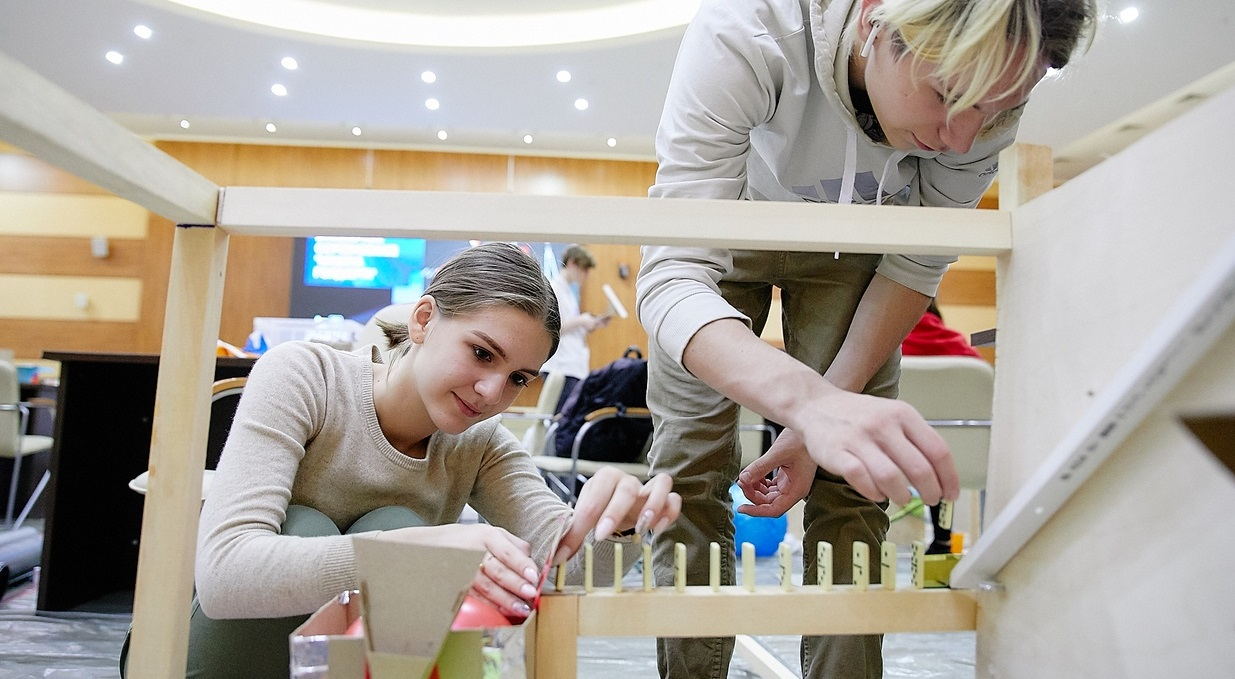 Здравствуйте, коллега!
Предлагаем подборку конкурсов, челленджей и онлайн-курсов от Кружкового движения и наших партнёров.До 23 апреля идёт регистрация на масштабный конкурс «Большая перемена» для школьников 14-17 лет. Победители получат до 1 000 000 рублей, а финалисты - путёвки в Артек.27-28 апреля пройдёт Дататон по компьютерному зрению и программированию беспилотного автомобиля: его участники смогут подключаться к беспилотникам, дронам и автоматизированным производствам и опробовать свои алгоритмы в действии.Специалистов по 3D - как школьников, так и их наставников - приглашаем разрабатывать и производить средства защиты для врачей в программе Makers vs Covid.JuniorСтроить машины Голдберга, делиться видео в соцсетях, получать призы могут участники челленджа #GoldbergTeleport  - он длится до 1 июня, а призы разыгрываются каждую неделю.Наши коллеги из CROC приглашают на TeacherCTF - турнир для учителей по компьютерной безопасности. Турнир пройдёт 26 апреля, регистрация до 23 апреля. Онлайн-лекторий «Неурок с КРОК» - серия лекций об эмоциональном интеллекту, построении карьеры в IT, креативных подходах в онлайн-работе, digital-коммуникациях. Материалы для дистанционного образования мы собираем на kruzhok.org До новых встреч - онлайн и оффлайн!«Практики будущего».